To facilitate TSAG preparation for WTSA-24, TSB secretary prepared this TD to propose in Annex 1 an updated mapping of WTSA Resolutions according to the TSAG structure of Rapporteur groups (RGs) of this study period, based on TSAG-TD1224 of last study period. For easy reference, a mapping of WTSA Resolutions to TSAG RGs including previous study periods and past WTSAs is provided in Annex 2. This TD could be used by TSAG as a guiding reference for allocation of Contributions to TSAG RG and WTSA-24 Working Groups if deemed appropriate.Acronyms:Annex 1
Mapping of WTSA Resolutions to TSAG Rapporteur GroupsTable 1: Summary of mapping of WTSA Resolutions to TSAG RGs (2022-2024 study period)Table 2: Mapping of WTSA Resolutions to TSAG RGs (2022-2024 study period)Annex 2
Mapping of WTSA Resolutions and ITU-T A-Series Recommendations to TSAG RGs including past study periods_______________________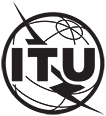 INTERNATIONAL TELECOMMUNICATION UNIONTELECOMMUNICATION
STANDARDIZATION SECTORSTUDY PERIOD 2022-2024INTERNATIONAL TELECOMMUNICATION UNIONTELECOMMUNICATION
STANDARDIZATION SECTORSTUDY PERIOD 2022-2024INTERNATIONAL TELECOMMUNICATION UNIONTELECOMMUNICATION
STANDARDIZATION SECTORSTUDY PERIOD 2022-2024TSAG-TD463TSAG-TD463INTERNATIONAL TELECOMMUNICATION UNIONTELECOMMUNICATION
STANDARDIZATION SECTORSTUDY PERIOD 2022-2024INTERNATIONAL TELECOMMUNICATION UNIONTELECOMMUNICATION
STANDARDIZATION SECTORSTUDY PERIOD 2022-2024INTERNATIONAL TELECOMMUNICATION UNIONTELECOMMUNICATION
STANDARDIZATION SECTORSTUDY PERIOD 2022-2024TSAGTSAGINTERNATIONAL TELECOMMUNICATION UNIONTELECOMMUNICATION
STANDARDIZATION SECTORSTUDY PERIOD 2022-2024INTERNATIONAL TELECOMMUNICATION UNIONTELECOMMUNICATION
STANDARDIZATION SECTORSTUDY PERIOD 2022-2024INTERNATIONAL TELECOMMUNICATION UNIONTELECOMMUNICATION
STANDARDIZATION SECTORSTUDY PERIOD 2022-2024Original: EnglishOriginal: EnglishQuestion(s):Question(s):N/AN/AGeneva, 22 - 26 January 2024Geneva, 22 - 26 January 2024TD TD TD TD TD TD Source:Source:TSB TSB TSB TSB Title:Title:Proposed mapping of WTSA Resolutions to TSAG Rapporteur groupsProposed mapping of WTSA Resolutions to TSAG Rapporteur groupsProposed mapping of WTSA Resolutions to TSAG Rapporteur groupsProposed mapping of WTSA Resolutions to TSAG Rapporteur groupsPurpose:Purpose:Purpose:DiscussionDiscussionContact:Contact:Fang LI
Rapporteur, TSAG RG-WTSA
CAICT, MIIT, ChinaFang LI
Rapporteur, TSAG RG-WTSA
CAICT, MIIT, ChinaTel: +86-10-62300104
E-mail: lifang@caict.ac.cn Tel: +86-10-62300104
E-mail: lifang@caict.ac.cn Contact:Contact:Xiaoya Yang
ITU-TSBXiaoya Yang
ITU-TSBE-mail: xiaoya.yang@itu.int E-mail: xiaoya.yang@itu.int Keywords:WTSA Resolutions; TSAG Rapporteur groups; WTSA-24;Abstract:This TD prepared by TSB proposes a mapping of WTSA Resolutions to current TSAG Rapporteur groups (RGs). AcronymMeaningIEMIndustry Engagement, MetricsRGRapporteur GroupRRResReviewSCStrengthening CollaborationSOPStrategic and Operational PlanSSStandardization StrategyWMWorking MethodsWPWork Program and StructureWPRWork Program and Restructuring, SG work, SG CoordinationWTSAWorld Telecommunication Standardization AssemblyWTSARapporteur Group on WTSA-24 PreparationWPRGResolutionsWP1RG-WMRes 1, 7, 18, 22, 31, 32, 54 (Note: ITU-T A-series of Recommendations (and Supplements) are also in RG-WM) WP1RG-WTSARes 11, 34, 43, 44, 55, 67, 70, 75, 80, 83, 87WP2RG-IEGRes 68WP2RG-WPRRes 2, 20, 29, 40, 47, 48, 49, 50, 52, 60, 61, 62, 64, 65, 72, 73, 76, 77, 78, 79, 84, 85, 88, 90, 91, 92, 93, 94, 95, 96, 97, 98, 99, 100. Opinion 1WP2RG-DTRes 58, 69, 74, 86, 89CategoryRes #TitleRG-WMRG-WTSARG-IEMRG-WPRRG-DTRules & proceduresResolution 1Rules of procedure of the ITU Telecommunication Standardization Sector√Work programmeResolution 2ITU Telecommunication Standardization Sector study group responsibility and mandates√CollaborationResolution 7Collaboration with the International Organization for Standardization and the International Electrotechnical Commission√CollaborationResolution 11Collaboration with the Postal Operations Council of the Universal Postal Union in the study of services concerning both the postal and the telecommunication sectors√CoordinationResolution 18Principles and procedures for the allocation of work to, and strengthening coordination and cooperation among, the ITU Radiocommunication, ITU Telecommunication Standardization and ITU Telecommunication Development Sectors√Thematic topicResolution 20Procedures for allocation and management of international telecommunication numbering, naming, addressing and identification resources√Rules & proceduresResolution 22Authorization for the Telecommunication Standardization Advisory Group to act between world telecommunication standardization assemblies√Thematic topicResolution 29Alternative calling procedures on international telecommunication networks√Rules & proceduresResolution 31Admission of entities or organizations to participate as Associates in the work of the ITU Telecommunication Standardization Sector√AdministrationResolution 32Strengthening electronic working methods for the work of the ITU Telecommunication Standardization Sector√AdministrationResolution 34Voluntary contributions√CoordinationResolution 40Regulatory aspects of the work of the ITU Telecommunication Standardization Sector√AdministrationResolution 43Regional preparations for world telecommunication standardization assemblies√DevelopingResolution 44Bridging the standardization gap between developing and developed countries√Thematic topicResolution 47Country code top-level domain names√Thematic topicResolution 48Internationalized (multilingual) domain names√Thematic topicResolution 49ENUM√Thematic topicResolution 50Cybersecurity√Thematic topicResolution 52Countering and combating spam√Rules & proceduresResolution 54Creation of, and assistance to, regional groups√GenericResolution 55Mainstreaming a gender perspective in ITU Telecommunication Standardization Sector activities√DevelopingResolution 58Encouraging the creation of national computer incident response teams, particularly for developing countries√Thematic topicResolution 60Responding to the challenges of the evolution of the identification/numbering system and its convergence with IP-based systems/networks√Thematic topicResolution 61Countering and combating misappropriation and misuse of international telecommunication numbering resources√Thematic topicResolution 62Dispute settlement√Thematic topicResolution 64Internet protocol address allocation and facilitating the transition to and deployment of IPv6√Thematic topicResolution 65Calling party number delivery, calling line identification and origin identification√AdministrationResolution 67Use in the ITU Telecommunication Standardization Sector of the languages of the Union on an equal footing√StrategyResolution 68Evolving role of industry in the ITU Telecommunication Standardization Sector√DevelopingResolution 69Non-discriminatory access and use of Internet resources√GenericResolution 70Telecommunication/information and communication technology accessibility for persons with disabilities√Thematic topicResolution 72Measurement concerns related to human exposure to electromagnetic fields√Thematic topicResolution 73Information and communication technologies, environment, climate change and circular economy√DevelopingResolution 74Enhancing participation of Sector Members from developing countries in the work of the ITU Telecommunication Standardization Sector√GenericResolution 75The ITU Telecommunication Standardization Sector’s contribution in implementing the outcomes of the World Summit on the Information Society, taking into account the 2030 Agenda for Sustainable Development√Thematic topicResolution 76Studies related to conformance and interoperability testing, assistance to developing countries, and a possible future ITU Mark programme√Thematic topicResolution 77Enhancing the standardization work in the ITU Telecommunication Standardization Sector for software-defined networking√Thematic topicResolution 78Information and communication technology applications and standards for improved access to e-health services√Thematic topicResolution 79The role of telecommunications/information and communication technologies in handling and controlling e-waste from telecommunication and information technology equipment and methods of treating it√AdministrationResolution 80Acknowledging the active involvement of the membership in the development of ITU Telecommunication Standardization Sector deliverables√AdministrationResolution 83Evaluation of the implementation of resolutions of the World Telecommunication Standardization Assembly√Thematic topicResolution 84Studies concerning the protection of users of telecommunication/information and communication technology services√AdministrationResolution 85Strengthening and diversifying the resources of the ITU Telecommunication Standardization Sector√DevelopingResolution 86Facilitating the implementation of the Smart Africa Manifesto√GenericResolution 87Participation of the ITU Telecommunication Standardization Sector in the periodic review and revision of the International Telecommunication Regulations√Thematic topicResolution 88International mobile roaming√DevelopingResolution 89Promoting the use of information and communication technologies to bridge the financial inclusion gap√Thematic topicResolution 90Open source in the ITU Telecommunication Standardization Sector√AdministrationResolution 91Enhancing access to an electronic repository of information on numbering plans published by the ITU Telecommunication Standardization Sector√Thematic topicResolution 92Enhancing the standardization activities in the ITU Telecommunication Standardization Sector related to non-radio aspects of international mobile telecommunications√Thematic topicResolution 93Interconnection of 4G, IMT-2020 networks and beyond√Thematic topicResolution 94Standardization work in the ITU Telecommunication Standardization Sector for cloud-based event data technology√Thematic topicResolution 95ITU Telecommunication Standardization Sector initiatives to raise awareness on best practices and policies related to service quality√Thematic topicResolution 96ITU Telecommunication Standardization Sector studies for combating counterfeit telecommunication/information and communication technology devices√Thematic topicResolution 97Combating mobile telecommunication device theft√Thematic topicResolution 98Enhancing the standardization of Internet of things and smart cities and communities for global development√Work programmeResolution 99Consideration of organizational reform of the ITU Telecommunication Standardization Sector study groups√Thematic topicResolution 100A common emergency number for Africa√Thematic topicOpinion 1Practical application of network externality premium√WTSA ResolutionWTSA ResolutionTitleTopicWTSA-16 Alloc.WTSA-16 Alloc.WTSA-20 Alloc.WTSA-20 Alloc.TSAG 2017 RGWTSA-24 Alloc. (tbd)TSAG 2022
RGWTSA ResolutionWTSA ResolutionTitleTopicWTSA-16 Alloc.WTSA-16 Alloc.WTSA-20 Alloc.WTSA-20 Alloc.TSAG 2017 RGWTSA-24 Alloc. (tbd)TSAG 2022
RGRules and proceduresRules and proceduresRules and proceduresRules and proceduresRules and proceduresRules and proceduresResolution 1Resolution 1Rules of procedure of the ITU Telecommunication Standardization SectorRules and proceduresWG3AWG3AWG3AWG3AWM (SS, RR, CPTRG)WMResolution 2Resolution 2ITU Telecommunication Standardization Sector study group responsibility and mandatesRules and proceduresCom4Com4Com4Com4WP (SS, RR, CPTRG)WPRResolution 22Resolution 22Authorization for the Telecommunication Standardization Advisory Group to act between world telecommunication standardization assembliesRules and proceduresCom3Com3Com3Com3WM, CPTRG (RR, WP, SS), TSAG PLENWMResolution 31Resolution 31Admission of entities or organizations to participate as Associates in the work of the ITU Telecommunication Standardization SectorRules and proceduresCom3Com3Com3Com3WM (RR)WMResolution 54Resolution 54Creation of, and assistance to, regional groupsRules and proceduresWG4BWG4BWG4BWG4BCPTRG (WM, WP, SC, RR)WMResolution 68Resolution 68Evolving role of industry in the ITU Telecommunication Standardization SectorRules and proceduresCom3Com3Com3Com3SC, SS (RR)IEMCollaboration and CoordinationCollaboration and CoordinationCollaboration and CoordinationCollaboration and CoordinationResolution 7Resolution 7Collaboration with the International Organization for Standardization and the International Electrotechnical CommissionCollaborationWG3BWG3BWG3BWG3BSC (WM, WP, RR)WMResolution 11Resolution 11Collaboration with the Postal Operations Council of the Universal Postal Union in the study of services concerning both the postal and the telecommunication sectorsCollaborationWG3BWG3BWG3BWG3BSC (WM, WP, RR)WTSAResolution 18Resolution 18Principles and procedures for the allocation of work to, and strengthening coordination and cooperation among, the ITU Radiocommunication, ITU Telecommunication Standardization and ITU Telecommunication Development SectorsCollaboration and CoordinationWG3BWG3BWG3BWG3BSC, WM (RR, WP, SOP)WMResolution 40Resolution 40Regulatory aspects of the work of the ITU Telecommunication Standardization SectorCoordinationWG4AWG4AWG4AWG4AWP (RR)WPRAdministrationAdministrationAdministrationAdministrationResolution 32Resolution 32Strengthening electronic working methods for the work of the ITU Telecommunication Standardization SectorAdministrationWG3AWG3AWG3AWG3AWM (SC, RR)WMResolution 34Resolution 34Voluntary contributionsAdministrationCom3Com3Com3Com3(SOP, RR), TSAG PLENWTSAResolution 43Resolution 43Regional preparations for world telecommunication standardization assembliesAdministrationWG4BWG4BWG4BWG4BRR (WM WP)WTSAResolution 67Resolution 67Use in the ITU Telecommunication Standardization Sector of the languages of the Union on an equal footingAdministrationCom3Com3Com3Com3RR (WM, WP)WTSAResolution 80Resolution 80Acknowledging the active involvement of the membership in the development of ITU Telecommunication Standardization Sector deliverablesAdministrationCom3Com3Com3Com3WM (RR)WTSAResolution 83Resolution 83Evaluation of the implementation of resolutions of the World Telecommunication Standardization AssemblyAdministrationCom3Com3Com3Com3SS, RRWTSAResolution 85Resolution 85Strengthening and diversifying the resources of the ITU Telecommunication Standardization SectorAdministrationCom4Com4Com4Com4SOP (RR), TSAG PLENWPRResolution 91Resolution 91Enhancing access to an electronic repository of information on numbering plans published by the ITU Telecommunication Standardization SectorAdministrationCom4Com4Com4Com4?? (RR)WPRThematic topicsThematic topicsThematic topicsThematic topicsResolution 20Resolution 20Procedures for allocation and management of international telecommunication numbering, naming, addressing and identification resourcesThematic topicsWG4AWG4AWG4AWG4AWP (RR)WPRResolution 29Resolution 29Alternative calling procedures on international telecommunication networksThematic topicsWG4AWG4AWG4AWG4AWP (RR)WPRResolution 47Resolution 47Country code top-level domain namesThematic topicsWG4AWG4AWG4AWG4AWP (RR)WPRResolution 48Resolution 48Internationalized (multilingual) domain namesThematic topicsWG4AWG4AWG4AWG4AWP (RR)WPRResolution 49Resolution 49ENUMThematic topicsWG4AWG4AWG4AWG4AWP (RR)WPRResolution 50Resolution 50CybersecurityThematic topicsWG4AWG4AWG4AWG4AWP (RR)WPRResolution 52Resolution 52Countering and combating spamThematic topicsWG4AWG4AWG4AWG4AWP (SC, RR)WPRResolution 60Resolution 60Responding to the challenges of the evolution of the identification/numbering system and its convergence with IP-based systems/networksThematic topicsWG4AWG4AWG4AWG4AWP (RR)WPRResolution 61Resolution 61Countering and combating misappropriation and misuse of international telecommunication numbering resourcesThematic topicsWG4AWG4AWG4AWG4AWP (RR)WPRResolution 62Resolution 62Dispute settlementThematic topicsWG4AWG4AWG4AWG4AWP (RR)WPRResolution 64Resolution 64Internet protocol address allocation and facilitating the transition to and deployment of IPv6Thematic topicsWG4AWG4AWG4AWG4AWP (SC, RR)WPRResolution 65Resolution 65Calling party number delivery, calling line identification and origin identificationThematic topicsWG4AWG4AWG4AWG4AWP (RR)WPRResolution 72Resolution 72Measurement concerns related to human exposure to electromagnetic fieldsThematic topicsCom4Com4Com4Com4RR (WP, SC)WPRResolution 73Resolution 73 Information and communication technologies, environment, climate change and circular economyThematic topicsCom4Com4Com4Com4RR, WP (SC)WPRResolution 76Resolution 76Studies related to conformance and interoperability testing, assistance to developing countries, and a possible future ITU Mark programmeThematic topicsCom4Com4Com4Com4WP (SC, RR)WPRResolution 77Resolution 77Enhancing the standardization work in the ITU Telecommunication Standardization Sector for software-defined networkingThematic topicsCom4Com4Com4Com4WP (SC, RR)WPRResolution 78Resolution 78Information and communication technology applications and standards for improved access to e-health servicesThematic topicsCom4Com4Com4Com4WP (SC, RR)WPRResolution 79Resolution 79The role of telecommunications/information and communication technologies in handling and controlling e-waste from telecommunication and information technology equipment and methods of treating itThematic topicsCom4Com4Com4Com4WP (SC, RR)WPRResolution 84Resolution 84Studies concerning the protection of users of telecommunication/information and communication technology servicesThematic topicsCom4Com4WG4AWG4ARR, (SC, TSAG PLEN)WPRResolution 88Resolution 88International mobile roamingThematic topicsCom4Com4WG4AWG4AWP (SC, RR)WPRResolution 90Resolution 90Open source in the ITU Telecommunication Standardization SectorThematic topicsCom4Com4Com4Com4SC (RR)WPRResolution 92Resolution 92Enhancing the standardization activities in the ITU Telecommunication Standardization Sector related to non-radio aspects of international mobile telecommunicationsThematic topicsCom4Com4Com4Com4WP (SC, RR)WPRResolution 93Resolution 93Interconnection of 4G, IMT-2020 networks and beyondThematic topicsCom4Com4Com4Com4WP (SC, RR)WPRResolution 94Resolution 94Standardization work in the ITU Telecommunication Standardization Sector for cloud-based event data technologyThematic topicsCom4Com4Com4Com4WP (RR)WPRResolution 95Resolution 95ITU Telecommunication Standardization Sector initiatives to raise awareness on best practices and policies related to service qualityThematic topicsCom4Com4Com4Com4WP (SC, RR)WPRResolution 96Resolution 96ITU Telecommunication Standardization Sector studies for combating counterfeit telecommunication/information and communication technology devicesThematic topicsCom4Com4Com4Com4WP (SC, RR)WPRResolution 97Resolution 97Combating mobile telecommunication device theftThematic topicsCom4Com4Com4Com4WP (SC, RR)WPRResolution 98Resolution 98Enhancing the standardization of Internet of things and smart cities and communities for global developmentThematic topicsCom4Com4Com4Com4WP (SC, RR)WPRResolution 99Resolution 99Consideration of organizational reform of the ITU Telecommunication Standardization Sector study groupsWork ProgrammeNANACom4Com4WP (SC, RR)WPRResolution 100Resolution 100A common emergency number for AfricaThematic topicsNANAWG4AWG4AWP (RR)WPROpinion 1Opinion 1Practical application of network externality premiumThematic topicsWG4AWG4AWG4AWG4AWP (RR)WPRGeneric & DevelopingGeneric & DevelopingGeneric & DevelopingGeneric & DevelopingResolution 44Resolution 44Bridging the standardization gap between developing and developed countriesDevelopingWG4BWG4BWG4BWG4BWP, RR (SC)WTSAResolution 55Resolution 55Mainstreaming a gender perspective in ITU Telecommunication Standardization Sector activitiesGenericCom3Com3Com3Com3(RR), TSAG PLENWTSAResolution 58Resolution 58Encouraging the creation of national computer incident response teams, particularly for developing countriesDevelopingWG4AWG4AWG4AWG4AWP (SC, RR)DTResolution 69Resolution 69Non-discriminatory access and use of Internet resourcesDevelopingWG4AWG4AWG4AWG4AWP (SC, RR)DTResolution 70Resolution 70Telecommunication/information and communication technology accessibility for persons with disabilitiesGenericCom3Com3Com3Com3RR (WM, WP)WTSAResolution 74Resolution 74Enhancing participation of Sector Members from developing countries in the work of the ITU Telecommunication Standardization SectorDevelopingWG4BWG4BWG4BWG4BWM (RR)DTResolution 75Resolution 75The ITU Telecommunication Standardization Sector’s contribution in implementing the outcomes of the World Summit on the Information Society, taking into account the 2030 Agenda for Sustainable DevelopmentGenericWG4BWG4BWG4BWG4BRR, WPWTSAResolution 86Resolution 86Facilitating the implementation of the Smart Africa ManifestoGenericWG4BWG4BWG4BWG4BWP (RR)DTResolution 87Resolution 87Participation of the ITU Telecommunication Standardization Sector in the periodic review and revision of the International Telecommunication RegulationsGenericCom4Com4Com4Com4(RR), TSAG PLENWTSAResolution 89Resolution 89Promoting the use of information and communication technologies to bridge the financial inclusion gapDevelopingCom4Com4WG4BWG4BWP (RR)DT